Épreuve 1 — COUPE MODE POUR HOMME SELON DES CRITÈRES IMPOSÉSDURÉE : 2 h 30 minEXPLICATIONLes concurrents et concurrentes doivent effectuer une coupe, une coloration et une mise en forme d’après les critères du client. Le résultat final doit représenter un style que l’on pourrait voir dans la rue sur un homme à la mode. La coupe doit être une coupe commerciale correspondant à ce qu’un client obtiendrait dans un salon moderne. Elle ne doit pas avoir une allure progressiste ni avant-gardiste.  COUPELa coupe doit respecter les critères du client.Le style s’inspire des tendances de la mode; il n’est ni progressiste ni avant-gardiste.Toutes les techniques et tous les instruments de coupe sont permis.COLORATIONLa couleur doit être tendance, mais pas avant-gardiste ni extrême. Toutes les techniques de coloration améliorant le résultat final sont autorisées. Tous les produits de coloration sont permis, sauf les fixatifs de couleur (y compris ceux avec des paillettes) ainsi que les mousses, gels, marqueurs, crayons et autres produits colorés de ce genre.La couleur doit respecter les critères du client.MISE EN FORMELa mise en forme doit respecter les critères du client.Tous les produits coiffants et les instruments de mise en forme sont autorisés.La marotte pour cette épreuve est Tony —Exemples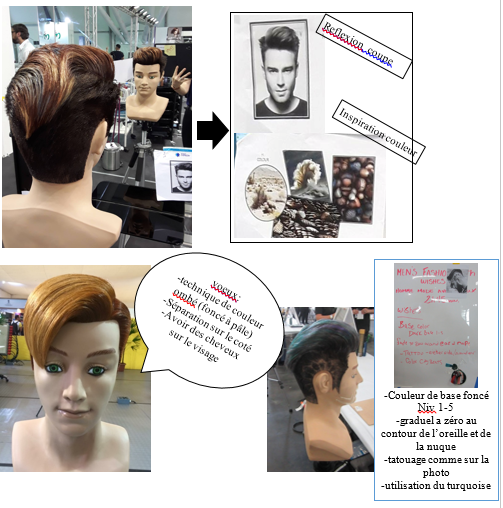 Épreuve 2 — COIFFURE DE LA MARIÉE, CHEVEUX LONGS, SELON DES CRITÈRES IMPOSÉS DURÉE : 1 h 45 minEXPLICATIONLes concurrents et concurrentes doivent créer une coiffure mode contemporaine de la mariée dans un style commercial, mais pas avant-gardiste. La coiffure doit refléter un style qu’une cliente obtiendrait dans un salon et qu’elle pourrait porter le jour de son mariage. Les critères de la cliente doivent être respectés et doivent constituer les éléments principaux de la coiffure finale.COLORATIONPour cette épreuve, aucune couleur ni shampooing neutralisant ne sont autorisés. MISE EN FORMELa mise en forme doit respecter les critères de la cliente.Tous les instruments de mise en forme sont autorisés.Aucun instrument de coupe n’est autorisé. Seuls les ornements ou les voiles qui pourraient être fournis par Skills/Compétences Canada sont autorisés.Le remplissage avec des cheveux rapportés, des beignes ou des filets est interdit.Les fixatifs de couleur (y compris ceux avec des paillettes) ainsi que les mousses, gels, marqueurs, crayons et autres produits colorés de ce genre sont interdits.Il est interdit d’habiller la marotte.La coiffure finale doit pouvoir être portée par une mariée à ses noces. La mise en forme ne doit pas couvrir les yeux.La marotte pour cette épreuve est Diana.Exemples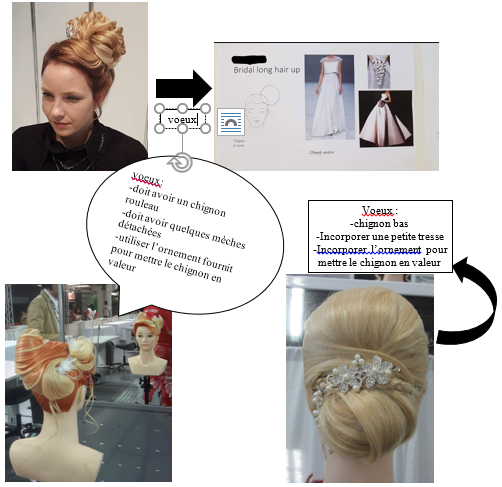 Épreuve 3 — COUPE ET COLORATION DE STYLE COMMERCIAL POUR DAME, SELON DES CRITÈRES IMPOSÉS DURÉE : 3 heures EXPLICATIONLes concurrents et concurrentes doivent effectuer une coupe, une coloration et une mise en forme de style commercial pour la femme moderne d’aujourd’hui selon des critères imposés. La coiffure ne doit être ni progressiste ni avant-gardiste; elle doit correspondre à ce qu’une cliente obtiendrait dans un salon moderne. Les critères de la cliente doivent être respectés et doivent constituer les éléments principaux de la coiffure finale.COUPETous les instruments de coupe sont autorisés.La coupe doit respecter les critères de la cliente.COLORATIONTous les cheveux doivent être colorés.La coloration doit respecter les critères de la cliente.Toutes les techniques de coloration sont autorisées.La couleur doit refléter les tendances de la mode; elle ne doit être ni funky ni d’avant-garde.Remarque : Les concurrents et les concurrentes doivent apporter une palette de couleurs pour pouvoir reproduire n’importe quelle combinaison de couleurs.MISE EN FORMETous les instruments de mise en forme sont autorisés.Tous les produits coiffants sont autorisés. Les fixatifs de couleur (y compris ceux avec des paillettes) ainsi que les mousses, gels, marqueurs, crayons et autres produits colorés de ce genre sont interdits.La mise en forme peut couvrir un œil, s’il y a lieu.La mise en forme doit respecter les critères de la cliente.La marotte pour cette épreuve est Diana.Exemples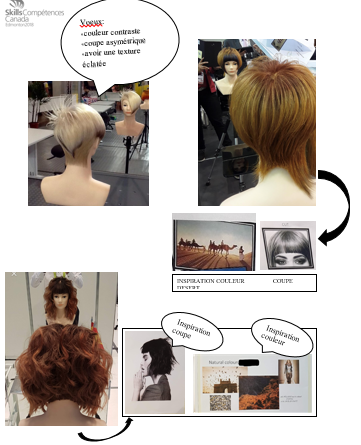 Épreuve 4 — COUPE POUR HOMME ET COIFFURE, AVEC UN MANNEQUIN VIVANT DURÉE : 1 h 30 minEXPLICATIONLes concurrentes et les concurrentes doivent effectuer une coupe pour homme sur un modèle vivant qui leur sera assigné. Ils devront reproduire le plus fidèlement possible la coupe pour hommes et la mise en forme montrée sur une photo choisie par les membres du Comité technique national après consultation. Les photos seront fournies. La coiffure doit être adaptée à l’homme moderne d’aujourd’hui et correspondre à ce qu’il obtiendrait dans un salon de coiffure.La couleur des cheveux ne doit pas être modifiée.COUPELes concurrents et concurrentes doivent s’inspirer de la coupe illustrée sur la photo.Tous les instruments de coupe sont autorisés, sauf les tondeuses (à piles ou électriques) et les pinces à épiler.Les rasoirs sont autorisés à condition d’être équipés d’un dispositif de sûreté.MISE EN FORMESeul le séchoir à main est autorisé.Les fers chauffants sont interdits.Toutes les sortes de brosses, de peignes et de pinces à cheveux sont permises. Tous les produits coiffants sont permis. Les fixatifs de couleur, mousses, gels, marqueurs, crayons et autres produits colorés de ce genre ne sont pas autorisés.La mise en forme doit reproduire celle de la photo.Cette épreuve est exécutée sur un mannequin vivant. 